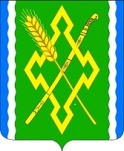 АДМИНИСТРАЦИЯ НОВОЛАБИНСКОГО СЕЛЬСКОГО ПОСЕЛЕНИЯ УСТЬ-ЛАБИНСКОГО РАЙОНАП О С Т А Н О В Л Е Н И Еот 13 ноября 2023 года									№ 81станица НоволабинскаяОб отмене постановления администрации Новолабинского сельского поселения Усть-Лабинского района В целях приведения в соответствие с действующим законодательством Российской Федерации нормативных правовых актов администрации Новолабинского сельского поселения Усть-Лабинского района, постановляю:1. Признать утратившим силу постановления администрации Новолабинского 01 февраля 2023 года № 13 «Об утверждении Порядка разработки, утверждения и реализации ведомственных целевых программ Новолабинского сельского поселения Усть-Лабинского района».2. Общему отделу администрации Новолабинского сельского поселения Усть-Лабинского района (Высоцкая) обнародовать настоящее постановление и разместить на официальном сайте Новолабинского сельского поселения Усть-Лабинского района в информационно-телекоммуникационной сети «Интернет».3. Контроль за выполнением настоящего постановления возложить на главу Новолабинского сельского поселения Усть-Лабинского района А.А.Гусева.4. Постановление вступает в силу со дня его обнародования. Глава Новолабинского сельского поселения Усть-Лабинского района                                            А.А. Гусев